		Join Slow Food USA!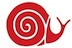 Use this form to sign up for the Sonoma County North chapter.Please return your completed form with a check made out to Slow Food USA to Slow Food USA, Membership, 9322 3rd Avenue #402, Brooklyn, NY 11209Annual membership rates:$100 Family (2 adults & children)	$60 Standard Individual$30 Slow Food Youth Network (under 30)		This is a:New Membership      Renewal	 Gift Membership     I would like to make anadditional tax-deductible gift of $____________ to further Slow Food USA’s programs.in todayName(s)												Home Address											City State & Zip Code										Telephone							 Home Business CellEmail (PLEASE PRINT)										Local Chapter:  CA-Sonoma County North							Payment Details:Check (payable to Slow Food USA)Visa Amex MasterCard Discover    #						Expiration Date			 Total Amount $		Cardholder Name, Date						Signature												